муниципальное автономное дошкольное образовательное учреждениегорода Новосибирска«Детский сад № 298 комбинированного вида» 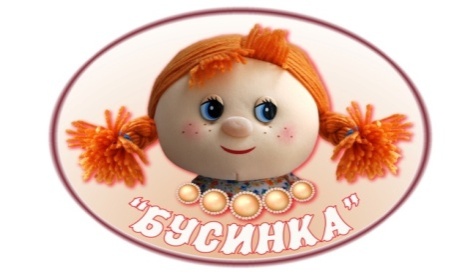 Проект во 2-ой группе раннего возраста«Весна -красавица»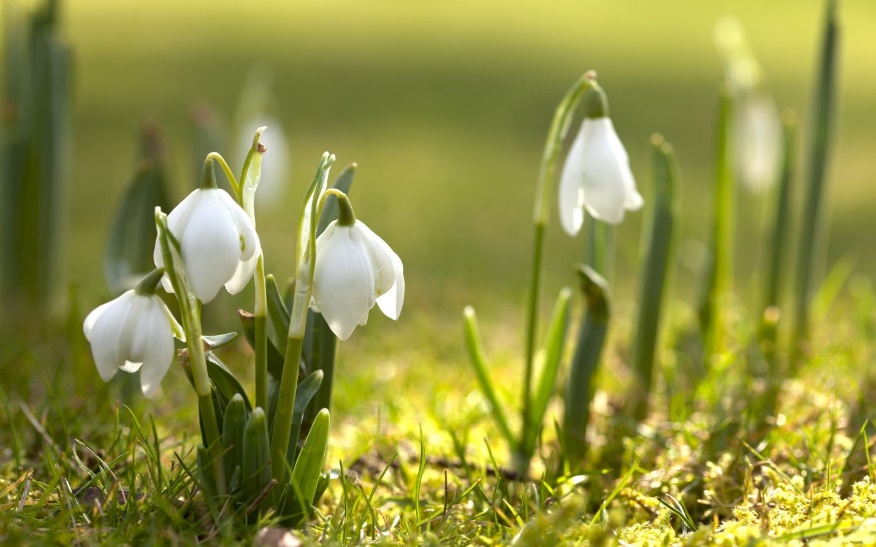                 Выполнила:Воспитатель- Бедункович И.А.Вид проекта:  познавательно - творческийПродолжительность проекта: краткосрочный (1 неделя)Участники проекта: дети младшей  группы «Ладушки»,  воспитатели, родителиАктуальность: детей необходимо знакомить с окружающим миром: людьми, живой и неживой природой. Ввести ребёнка в мир природы, сформировать реалистические представления – знания о её объектах и явлениях позволит сформировать экологическую культуру личности.Цель проекта: формировать познавательный интерес к окружающей среде, ознакомить и обогатить знания детей, расширить представление детей о весенних признаках.Задачи проекта:Конкретизировать и углублять представления детей о первых признаках весны (состоянии погоды, неба, растительности, характерных осадках); особенности жизни перелетных птиц в период наступления весны;Учить устанавливать простейшие связи между условиями наступающего весеннего времени года и поведением животных, состоянием растительности;Развивать стремление общаться со сверстниками в процессе игровой деятельности;Формировать потребности в чтении, как источнике новых знаний об окружающем;Развивать умение общаться со взрослыми, отвечать на вопросы по прочитанному, вести диалог;Приобщать детей к здоровому образу жизни;Развивать познавательную активность, мышление, воображение, коммуникативные навыки;Развивать продуктивную деятельность детей, совершенствовать навыки и умения в рисовании,аппликации, развивать творческие способности;Формировать первичные представления о выразительных возможностях музыки, её способности передавать различные эмоции, настроения.Задача для родителей:активизировать роль родителей в развитии творческих способностей у детей.Виды деятельности: практическая деятельность, беседы, организованная деятельность, дидактические игрыПредполагаемый результат: Проявление интереса к изменениям, происходящих в природе с приходом весны. Познание о времени года «весна»;Воспитание бережного отношения к пробуждению природы, к её отдельным явлениям;Создать у детей радостного настроения посредствам привлечения к праздничным мероприятиям.Этапы реализации проекта:I этап (подготовительный):Подбор иллюстративного материала по теме, настольно – печатных игр, дидактических игр, физминуток, пальчиковых гимнастик, материалов.Подбор методической литературы, художественной литературы для чтения, загадок по теме, аудиозаписей, обучающих фильмов.II этап (содержательный):Интеграция образовательных областей III этап (итоговый):Создание фотоотчета Оформление выставки детского творчества.Готовимся к конкурсу «Огород на окне»ПРИЛОЖЕНИЕЗаучивание стихотворения:«Апрель, апрель, на дворе звенит, капель.По полям бегут ручьи, на дорогах лужи.Скоро выйдут муравьи, после зимней стужи».                                       Дидактическая игра «ВРЕМЕНА ГОДА»Цель: формировать представление детей о чередовании времён года и их некоторых характеристиках. Учить устанавливать причинно-следственные связи между природными явлениями (сезон-растительность-труд людей). Расширять кругозор.Развивать и активизировать словарь.Материал: четыре карты с изображением времени года, карточки с изображением характерных особенностей каждого времени года.Подвижная игра «ВОРОБЕЙ»Пальчиковая игра « Веер»Раздвиньте пальцы веером на одной руке и обмахивайте себя этим «веером»; 

Веер, веер, веерок 
Веет легкий ветерокПальчиковая игра «Весна»С крыши капает капель: Пальцы стучат по ладошке. Кап-кап, кап- кап! В медленном темпе. Это к нам пришёл апрель: Кап-кап, кап-кап! Увеличиваем темп.Солнце припекло сильней «Солнышко» из ладошек. И быстрей звенит капель: Кап, кап, кап, кап, кап! В быстром темпе.Образовательная областьСодержание деятельностиСоциально-коммуникативное развитиеМультимедийная презентация на тему: «Перелетные птицы – вестники весныИллюстрированный материал : «Ледоход», «Встречаем птиц», «Прощай зима!»;Развивать навыки диалогической и монологической речи: составление описательных рассказов по картинкам;Беседы: «Как изменилась одежда?», «Что изменилось вокруг»«Весенняя пора», «Деревья и кустарники весной», «Труд людей весной», «Весенний лес», «Перелетные птицы», «Первые весенние цветы»,  «Для чего нужны скворечники»Иллюстрации для рассматривания: «Времена года», «Красавица Весна», просмотр видеофильма,  с последующей беседой о изменениях происходящих в природе весной.Заучивание стихотворения (см.приложение)Отгадывание загадок на темуСоциализацияДидактические игры: «Времена года», «Кого разбудило солнышко?», «Назови птиц»Сюжетно-ролевая игра : «Одеваем куклу на прогулку»,Пальчиковая игра «Веер», «Весна»,Художественное творчествоВыставка рисунков «Весенний дождик»Организация выставки аппликаций «Скворечник»Чтение художественной литературыЧтение русской народной сказки: «Заюшкина избушкаЧтение художественной литературы: «Если снег повсюду тает…» Е. Карганова, «Март» Б.Заходер, «Ласточка», «Возвращаются певцы» Г. Ладанщиков, «Весна» И. Токмакова, «Весна» С. Маршак, «Пришла весна…» Л. Толстой;МузыкаСлушаем пение птицТрудЗанятие по посадке лукаФизическая культураРитмическая игра «Шаловливые сосульки»; Подвижная игра «Воробей» Н.НищеваБезопасность«Осторожно, микробы»; Как беречь свой ротик и ухаживать за ним?»; «Не уходи из участка»; «Осторожно, лужа», «Лед на лужах, на речках, озерах»Среди белых голубей Скачет шустрый воробей.(Дети идут по кругу, изображая голубей; в центре один ребенок — он скачет, как воробей.)Воробушек-пташка, Серая рубашка. Откликайся, воробей, Вылетай-ка, не робей.(Дети встают лицом в круг, идут приставным шагом. «Воробей» пытается «вылететь» из круга; «голуби», взявшись за руки, не пускают его.)Если снег повсюду тает...Если снег повсюду тает,
День становится длинней,
Если все зазеленело
И в полях звенит ручей,
Если солнце ярче светит,
Если птицам не до сна,
Если стал теплее ветер,
Значит, к нам пришла весна.(Е. Карганова)Март (В. Берестов)Как только снег исчез,Пошли ребята в лес.Март посылает всем приветА с ним - подснежников букет!Возвращаются певцыОт полуденных лучей 
Побежал с горы ручей, 
И подснежник маленький 
Вырос на проталинке. 
Возвращаются скворцы - 
Работяги и певцы, 
Воробьи у лужицы 
Шумной стайкой кружатся. 
И малиновка и дрозд 
Занялись устройством гнёзд: 
Носят, носят в домики 
Птицы по соломинке.ВеснаК нам весна шагаетБыстрыми шагамиИ сугробы таютПод её ногами.Чёрные проталиныНа снегу видны.Верно, очень тёплыеНоги у весны!МартС. МаршакСнег теперь уже не тот, -
Потемнел он в поле.
На озерах треснул лед,
Будто раскололи.
Облака бегут быстрей.
Небо стало выше.
Зачирикал воробей
Веселей на крыше.
Все чернее с каждым днем
Стежки и дорожки,
И на вербах серебром
Светятся сережки.ЛАСТОЧКАБ.ЗаходерУлетела Ласточка
За тридевять земель…
Возвращайся, Ласточка!
На дворе апрель.
Возвращайся, Ласточка!
Только не одна:
Пусть с тобою, Ласточка,
Прилетит Весна!Пришла веснаПришла весна. По мокрым улицам журчали торопливые ручьи. Всё стало ярче, чем зимой: и дома, и заборы, и одежда людей, и небо, и солнышко. От солнца майского жмуришь глаза, так оно ярко. И по-особому оно ласково греет, точно гладит всех.